CALL MEETING TO ORDERNEW BUSINESSSocial District (Sarah Longstreet/Travis Morgan)Gvest (Jon Visconti)ADJOURNIf you require any type of reasonable accommodation as a result of physical, sensory, or mental disability in order to participate in this meeting, please contact Lisa Snyder, Clerk of Council, at 704-889-2291 or lsnyder@pinevillenc.gov. Three days’ notice is required.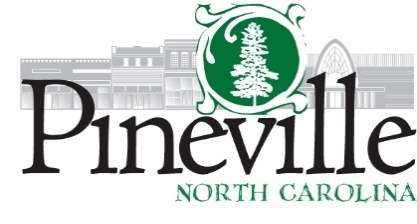 Work SessionPineville Town Hall Council ChambersMonday, August 28, 2023, AT 6:00 PMhttps://us02web.zoom.us/j/89981170548Agendahttps://us02web.zoom.us/j/89981170548Agenda